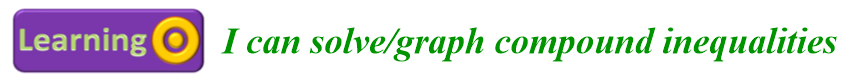 Solve each compound inequality. Graph your solutions.3.	5 < k  2 < 11	4.	4  y + 2  105.	6b  1  41  2b + 1  11	6.	5  m ≥ 4 or 7m  357.	3 < 2p  3  12	8.	9.	3d + 3  1 or 5d + 2  12	10.	9  c < 2 or 3c  1511.	4  y + 2  3(y  2) + 24	12.	5z + 3 < 7 or 2z  6 < 81. 3r + 2 < 5 U 7r  10  602. 3  0.25v  2.5